Mariner Soccer CampOpen to boys and girls in grades 2-8.Cost: $90 per studentDates:  	Session 1: July 17th – 21st Times: 	8:30 A.M.- 11:30 AMLocation:	The Basilica School Soccer FieldNote:  Camp space is limited to the first 30 applicants.To provide the best in individual and group instruction covering the fundamentals of soccer in a competitive but fun learning environment. Campers must be properly attired.  Athletic shoes/cleats, shin guards, gym shorts and t-shirts must be worn daily.  :MONDAY:  DRIBBLING (TURNING / BEATING OPPONENTS)TUESDAY:  PASSING & RECEIVING (KEEPING POSSESSION/ DIRECTIONAL TOUCHES / ATTACKING)WEDNESDAY:  DEFENDING (PRESSING THE BALL / PRESSURING AND COVERING)THURSDAY:  SHOOTING & FINISHING (LACES VS INSTEP / 2-TOUCH VS 1-TOUCH / BREAKAWAYS)FRIDAY:  SMALL SIDED GAMES (GAMES FOR UNDERSTANDING / SMALL GROUP DYNAMICS)Camp ApplicationCamper’s Name:  _________________________________________			First 			     LastAge:  _____			Grade Level Next Fall:  _____Home Address:  _____________________________________City					State		ZipHome Phone:  _______________ Wk Phone:  _____________Cell Phone:  _________________Email:  ____________________________________________Camper Shirt Size:	Youth:  	S	M	L	Adult:		S	M	L	XL	XXLPlease make checks payable to:  The Basilica School 700 Truman Avenue Key West, Fl. 33040MARINER SOCCER CAMP REGISTRATIONI waive and release the Mariner Soccer Camp; its coaches and The Basilica School from any and all liability from injury or illness incurred during participation in the Mariner Soccer Camp.  I as parent/guardian have actual knowledge of and appreciate the particulars of the program and hereby voluntarily consent to said minor’s participation, and assume the risks arising there from.  I hereby give my permission for emergency medical treatment in the event I cannot be reached.______________________________________                     ________________Signature of Parent or Guardian				DateMariner Soccer Camp 2017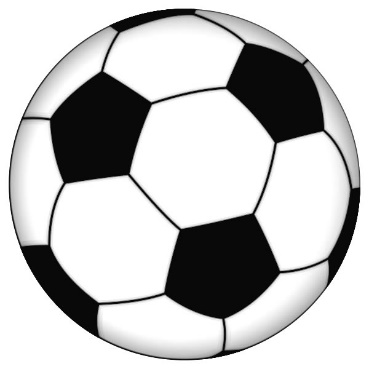 Brought to you byCoach Justin Martin  The Basilica School ofSaint Mary Star of the Sea700 Truman AveKey West, Florida33040